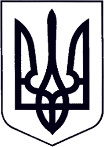 У К Р А Ї Н АЗАКАРПАТСЬКА ОБЛАСТЬМУКАЧІВСЬКА МІСЬКА РАДАВИКОНАВЧИЙ КОМІТЕТР І Ш Е Н Н Я18.08.2020                                           Мукачево                                                № 315Про погодження Статуту громадськогоформування   з   охорони   громадського порядку  «ГРИФОН» в новій редакціїВідповідно до ст.6 Закону України «Про участь громадян в охороні громадського порядку і державного кордону», розглянувши матеріали, надані керівником громадським формуванням з охорони громадського порядку «ГРИФОН» від 07.07.2020 року №1/7, керуючись пп.7 п.”б” ч.1 ст.38, п.6 ст.59 Закону України “Про місцеве самоврядування в Україні”,  виконавчий комітет Мукачівської міської ради вирішив: 		1. У зв’язку із зміною юридичної адреси,  погодити Статут громадського формування з охорони громадського порядку «ГРИФОН» в новій редакції, що додається.		2. Керівнику громадського формування з охорони громадського порядку “ГРИФОН” (Ийбер М.Г.) провести реєстрацію Статуту в новій редакції відповідно до Закону України «Про державну реєстрацію юридичних осіб,  фізичних осіб – підприємців та громадських формувань». 	3. Контроль за виконанням цього рішення покласти на керуючого справами виконавчого комітету О.Лендєла.В.о.міського голови								        Р.ФЕДІВ